                                             依農業發展條例第16條第一項第5款規定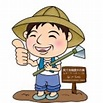 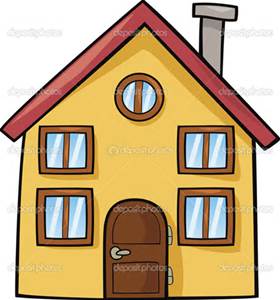 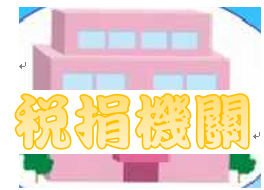                          通知租佃雙方                      苗栗縣頭屋鄉公所  民政課     對象應備文件租佃雙方終止租約土地移轉協議 書相關文件資料租約書身分證明文件承租人印鑑證明其他相關文件稅捐機關1.申報移轉現值2.申請不課徵土增稅鄉鎮市公所    1.審核  2.核發同意證書地政事務所分割及移轉登記鄉鎮市公所註消租約登記